Dit was een avond oefening voor het HART team Kennemerland te Zaandam bij een  chemisch tank bedrijf.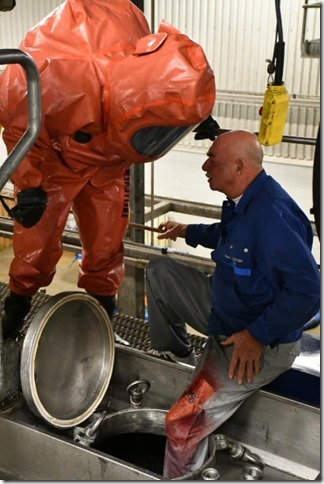 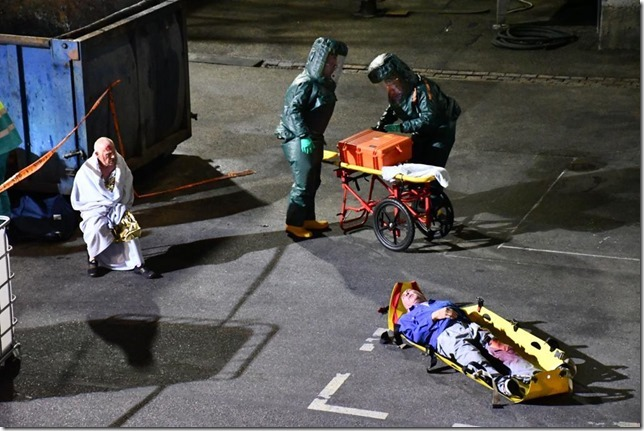 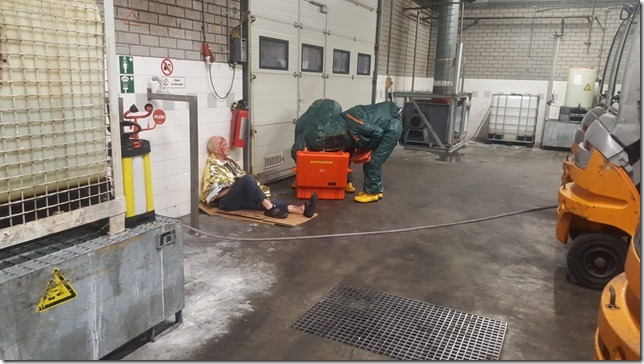 